Приложение 1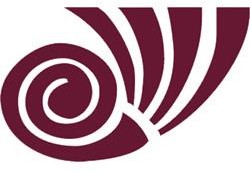 Первое информационное сообщениеЧЕЛЯБИНСКИЙ ГОСУДАРСТВЕННЫЙ УНИВЕРСИТЕТобъявляет о проведении и приглашает принять участие в работе III Всероссийской научной конференции«Конкурентоспособность и развитие социально-экономических систем» памяти академика А.И. Татаркина(Россия, Челябинск, 10-11 апреля 2019 года)Александр Иванович Татаркин (1946-2016), доктор экономических наук, профессор, академик РАН, был одним из ведущих учёных страны в области региональной экономики и пространственного развития, проблем социально-экономических последствий рыночного реформирования России. Он стал организатором фундаментальной экономической науки на Урале. С Челябинским государственным университетом ученого связывала многолетняя дружба и множество совместных проектов в образовательной и научной сфере. В память об академике А.И. Татаркине в университете было принято решение о проведении ежегодной всероссийской научной конференции «Конкурентоспособность и развитие социально-экономических систем». Результатом проведенных в 2017 и 2018 годах  конференций стали четыре сборника, проиндексированных (или отправленных на индексацию) в РИНЦ. Проведение конференций помогает сохранять память о выдающемся представителе уральской науки, поддерживать отношения с его учениками из разных городов, продолжать столь ценное начатое им дело.В рамках III научной конференции в формате пленарного и секционных заседаний, а также круглого стола планируется обсуждение проблем роста конкурентоспособности и развития социально-экономической системы – предприятия, отрасли, региона, национальной экономикой в целом.Перечень направлений работы конференции:Экономическая теория и экономическое образование для современной РоссииСаморазвитие социально-экономических систем: страна, регион, город, районЭффективность промышленного предприятия в современной РоссииКонкурентоспособность индустриального регионаК участию в конференции приглашаются ведущие российские и зарубежные специалисты, представители бизнес-сообщества и органов государственной власти, молодые учёные, аспиранты, магистранты. Организуются инициативные секции по согласованию с организационным комитетом. Рабочий язык конференции – русский. Участие в конференции бесплатное.Желающие принять участие в конференции должны в срок до 15 марта 2019 года прислать на электронный адрес ieo-konf@csu.ru заявку и расширенную аннотацию доклада (250-350 слов). Файл с заявкой и аннотацией нужно озаглавить в формате «ЗАЯВКА_ФИО АВТОРА (3 ВНК)», «АННОТАЦИЯ_ФИО АВТОРА (3 ВНК)». Тема письма должна начинаться со слова «ВНК-2019» и указания фамилии автора(ов). Образцы заявки и шаблон аннотации доступны по ссылке: https://www.ieoscience.org/iii-vnk-im-tatarkinaК началу конференции будет издан сборник аннотаций с индексацией РИНЦ; по итогам конференции – опубликован сборник материалов с последующей индексацией РИНЦ. По всем вопросам можно обращаться в оргкомитет конференции по электронному адресу ieo-konf@csu.ru, а также по телефону: +7 (351) 799-71-46. Контактное лицо – Бенц Дарья Сергеевна.